Judul Film	:Tahun Produksi	:Sutradara Film	:Nama Kelompok	:Tim Produksi	:Produser	Nama	:Kelas 	:Asal Sekolah 	:Penulis Naskah	Nama	:Kelas 	:Asal Sekolah	:Penata Kamera	Nama	:Kelas 	:Asal Sekolah	:Penata Suara	Nama	:Kelas 	:Asal Sekolah	:Editor	Nama	:Kelas 	:Asal Sekolah	:Penata Musik	Nama	:Kelas 	:Asal Sekolah	:Riset/ Lainnya	Nama	:Kelas 	:Asal Sekolah	:Pendaftar/PengirimNama	:No tlp/hp	:Email	:Alamat	:Sinopsis Film 	: (sinopsis ditulis maksimal 3 paragraf)Dengan ini menyatakan bahwa film yang diproduksi merupakan film karya sendiri dan belum pernah diikutkan dalam festival/ lomba film sebelumnya. 					Yogyakarta,                2017Tertanda,(Nama Terang)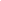 FORMULIR PENDAFTARAN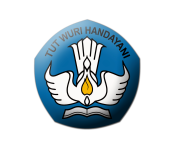 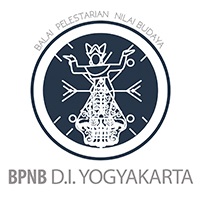 FESTIVAL FILM PENDEK DOKUMENTER BPNB DIY“Nasionalisme dalam Bingkai Sejarah dan Budaya di DIY”